UJIAN AKHIR SEKOLAH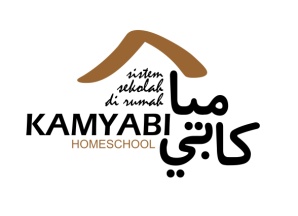 SEMESTER 2 TAHUN 2013/2014Pelajaran	: ipaWaktu	: 90 MenitKelas	: iI (dua)PETUNJUK1. Sebelum mengerjakan baca Surat Al Fatihah, shalawat kepada Nabi SAW, dan Berdoa2. Baca Soal dengan tenang dan teliti3. Kerjakan Ujian sesuai waktu yang ditentukan dengan jujurISILAH TITIK – TITIK DI BAWAH INI DENGAN JAWABAN YANG BENAR !Sirip ikan berguna untuk ….Biji biasanya berada di dalam ….Burung terbang dengan menggunakan …. Serangga memiliki kaki sejumlah ….Bagian tumbuhan yang berguna untuk memasak ….Teratai bertempat hidup di ….Bunga melati berwarna ….Lihat gambar !Urutan pertumbuhan kucing dari yang terkecil adalah ….Salah satu hewan yang dapat hidup di darat dan di air adalah … Lebah bermanfaat bagi manusia karena menghasilkan ….JAWABLAH PERTANYAAN DI BAWAH INI DENGAN BENAR !Sebutkan bagian – bagian tubuh burung yang ditunjuk oleh huruf a,b,cJawab        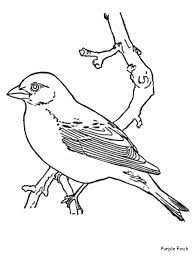 namanya ….namanya ….namanya ….   Sebutkan 3 bagian pohon kelapa !Jawab     ….….….Sebutkan 3 nama hewan yang waktu kecil menyusu pada induknya !Jawab     a. ….b. ….c. ….Manakah yang lebih halus ? antara bulu ayam yang baru menetas dengan yang dewasa ?Jawab     ….Sebutkan 3 hewan yang tidak mempunyai kaki !Jawab     a. ….b. ….c. ….